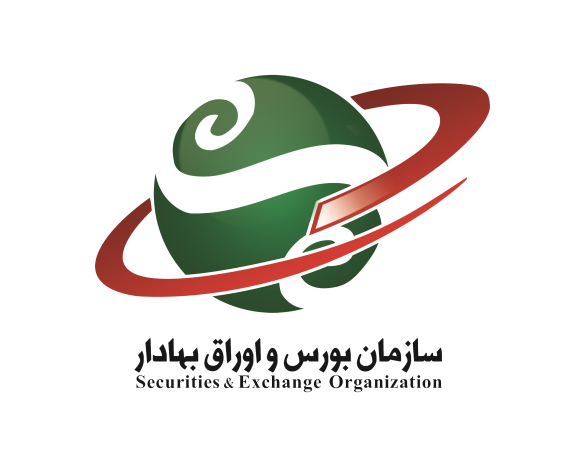 صورت‌های مالی نمونهصندوق‌های سرمایه‌گذاری زمین و ساختمانمبتنی بر استانداردهای حسابداری ایرانسازمان بورس و اوراق بهادارمهر 1398صندوق سرمایه‌گذاری زمین و ساختمان نمونهصورت‌هاي مالي سال مالي منتهی به اسفند 2X131398پیشگفتاروجود اطلاعات مالی شفاف یکی از الزامات اساسی کارایی بازار سرمایه است و در قانون بازار اوراق بهادار در راستای حمایت از حقوق سرمایه‌گذاران، و با هدف ساماندهی، حفظ و توسعه بازار شفاف، منصفانه و کارآی اوراق بهادار، وظایف و اختیاراتی برای سازمان بورس و اوراق بهادار در خصوص تهیه و انتشار اطلاعات توسط اشخاص تحت نظارت در نظر گرفته شده است.همچنین طبق مواد 41 و 42 قانون بازار اوراق بهادار (مصوب 01/09/1384)، «سازمان موظف است بورس‌ها، ناشران اوراق ‌بهادار، کارگزاران، معامله‌گران، بازارگردانان، مشاوران سرمایه‌گذاری و کلیه تشکل‌های فعال در بازار سرمایه را ملزم نماید تا براساس استانداردهای حسابداری و حسابرسی ملی کشور اطلاعات جامع فعالیت خود را انتشار دهند.» و «ناشر اوراق بهادار موظف است صورت‌های مالی را طبق مقررات قانونی، استانداردهای ‌حسابداری و گزارش‌دهی مالی و آیین‌نامه‌ها و دستورالعمل‌های اجرایی که توسط سازمان ابلاغ می‌شود، تهیه نماید.»سازمان بورس و اوراق بهادار مجموعه صورت‌های مالی نمونه طبق استانداردهای حسابداری را برای برخی واحدهای تجاری از جمله برای شرکت‌های تولیدی (فارسی و انگلیسی)، بانک‌ها و موسسات اعتباری، شرکت‌های بیمه، شرکت‌های ساختمانی (ساخت املاک)، صندوق‌های سرمایه‌گذاری زمین و ساختمان، شرکت‌های کارگزاری، شرکت‌های مشاور سرمایه‌گذاری، شرکت‌های سرمایه‌گذاری، شرکت‌های پیمانکاری، صندوق‌های سرمایه‌گذاری جسورانه، صندوق‌های سرمایه‌گذاری پروژه، طرح اوراق مشارکت و صورت‌های مالی تلفیقی گروه و شرکت تهیه و ابلاغ نموده است.با توجه به تغییرات بعمل آمده در استانداردهای حسابداری و در جهت بهبود افشای اطلاعات در صورت‌های مالی صندوق‌های زمین و ساختمان، سازمان بورس و اوراق بهادار در چارچوب وظایف و اختیارات قانونی خود و به منظور تامین نیازهای اطلاعاتی سرمایه‌گذاران و ساير ذينفعان، صورت‌های مالی نمونه برای صندوق‌های زمین و ساختمان را با همکاری کمیته فنی سازمان حسابرسی و برخی اعضای جامعه حسابداران رسمی ایران بازنگری نموده و سعی شده است که صورت‌های مالی مذکور حاوی اطلاعات لازم برای کلیه ذینفعان باشد. در این خصوص، توجه استفاده‌کنندگان محترم را به نکات زیر جلب می‌نماید:این صورت‌های مالی نمونه در برگیرنده حداقل الزامات ارائه و افشا توسط صندوق‌های زمین و ساختمان است و در صورتی‌که سازمان بورس و اوراق بهادار، الزامات بیشتری برای ارائه و افشا در صورت‌های مالی اعلام نماید، صندوق‌ها مکلف به ارائه اطلاعات مورد نیاز هستند.در تهيه اين صورت‌های مالی نمونه، بر افشاى مناسب و كافى اطلاعات تحت شرايط عمومى و كلى، تاكيد و از پرداختن به اطلاعات مرتبط با شرايط خاص، خوددارى شده است. به بيان ديگر، ملاك درج اقلام در صورت‌هاى مالى اساسى نمونه و يادداشت‌هاى توضيحى آن، غالبا عموميت و اهميت اقلام بوده است. از اين رو، در موارد بااهميت، اقلام بايد جداگانه گزارش شود و در خصوص سایر موارد مستلزم افشا، نیز بايد حسب مورد و ضرورت از استانداردهاى حسابدارى مربوط، پيروى گردد.در برخی صندوق‌ها ممکن است سرفصل‌هایی وجود داشته باشد که در این مجموعه پیش‌بینی نگردیده است. در چنین شرایطی، سرفصل‌های مذکور باید حسب مورد در جای مناسب خود به این مجموعه اضافه شود.استفاده از عنوان «سایر» در یادداشت‌های توضیحی نباید منجر به عدم افشای اطلاعات بااهمیت شود.ارائه منصفانه صندوق را ملزم می‌کند، در مواردي که رعایت الزامات خاصی از استانداردهاي حسابداری براي بهبود درک استفاده‌کنندگان صورتهای مالی از تاثیر معاملات خاص، ساير رويدادها و شرايط، بر وضعيت مالي و عملکرد مالي صندوق کافي نباشد، اطلاعات بیشتری را افشا کند.زمانی که مديريت در ارزیابی‌های خود،‌ از عدم‌اطمینان بااهمیت در ارتباط با رویدادها و شرایطی آگاه است که ممکن است نسبت به توانایی تداوم فعالیت صندوق، تردید عمده ایجاد کند،‌ صندوق باید این عدم‌اطمینان را افشا کند.صندوق باید هر طبقه بااهميت از اقلام مشابه را به طور جداگانه ارائه کند. صندوق باید اقلامي را که ماهيت يا کارکرد مشابه ندارند، به طور جداگانه ارائه کند مگر آنکه این اقلام بي‌اهميت باشند. صندوق نباید با پنهان کردن اطلاعات بااهمیت در میان اطلاعات بی‌اهمیت یا با تجمیع اقلام بااهمیتی که ماهیت و کارکرد متفاوت دارند، از قابلیت درک صورت‌های مالی بکاهد. چرا که، ارائه اطلاعات تفصیلی کم‌اهمیت، زمینه نادیده گرفتن اطلاعات بااهمیت را فراهم می‌کند.خلاصه مهم‌ترین تغییرات نسبت به نسخه قبلی صورت‌های مالی نمونه ابلاغ شده در تاریخ 16/12/1395 به شرح زیر است:ارائه صورت سود و زیان و صورت سود و زیان جامع به عنوان اولین صورت‌های مالی و قبل از صورت وضعیت مالی و حذف «گردش حساب سود (زیان) انباشته» و اضافه شدن «صورت تغییرات در حقوق مالکانه»ارائه «صورت جریان‌های نقدی» در سه طبقه فعالیت‌های عملیاتی، سرمایه‌گذاری و تامین مالیتغییر عنوان «ترازنامه» به «صورت وضعیت مالی» و برخی از سرفصل‌های آن و ارائه آن به صورت گزارشی و به ترتیب دارایی‌های غیرجاری، دارایی‌های جاری، حقوق مالکانه، بدهی‌های غیرجاری و بدهی‌های جاریاضافه شدن افشای «مدیریت سرمایه و ریسک‌ها» و «قضاوت‌های مدیریت در فرآیند بکارگیری رویه‌های حسابداری و براوردها» در یادداشت‌های توضیحی ارائه صورت وضعیت مالی به تاریخ ابتدای دوره قبل (در سه ستون)، در صورتی که صندوق (1) یک رویه حسابداری جدید را با تسری به گذشته بکار گیرد، (2) اقلامی از صورت‌های مالی را با تسری به گذشته تجدید ارایه نماید یا (3) اقلامی در صورت‌های مالی را تجدید طبقه‌بندی کند و این موارد اثر بااهمیتی بر اطلاعات مندرج در صورت وضعیت مالی در ابتدای دوره قبل داشته باشد.مفروضات:صندوق، واحد تجاری فرعی است که شرکت فرعی، وابسته و مشارکت خاص ندارد. بنابراین، مشمول تهیه صورت‌های مالی تلفیقی و مجموعه نمی‌باشد.در پایان، از اعضای محترم کمیته استانداردها و آموزش سازمان بورس و اوراق بهادار و کميته فنی سازمان حسابرسی و سایر صاحب‌نظرانی که در تهیه این صورت‌های مالی نقش داشته‌اند قدردانی می‌شود.مجمع صندوق سرمایه‌گذاری زمین و ساختمان نمونهبا احترام به پيوست صورت‌هاى مالى صندوق سرمایه‌گذاری زمین و ساختمان نمونه مربوط به سال مالى منتهى به 29 اسفند 2x13 تقديم مى‏شود. اجزاى تشكيل‏دهنده صورت‌هاى مالى به قرار زير است:صورت‌هاى مالى طبق استانداردهاى حسابدارى تهيه شده و در تاريخ ...../...../3x13 به تاييد هيات مديره رسيده است.یادداشت‌های توضیحی همراه، بخش جدایی‌ناپذیر صورت‌های مالی است. یادداشت‌های توضیحی همراه، بخش جدایی‌ناپذیر صورت‌های مالی است.یادداشت‌های توضیحی همراه، بخش جدایی‌ناپذیر صورت‌های مالی است.یادداشت‌های توضیحی همراه، بخش جدایی‌ناپذیر صورت‌های مالی است.1- تاريخچه و فعاليت1-1- تاریخچهصندوق سرمایه‌گذاری زمین و ساختمان نمونه از مصادیق صندوق‌های سرمایه‌گذاری موضوع بند 21 ماده 1 قانون بازار اوراق بهادار و بند هـ ماده 1 قانون توسعه ابزارها و نهادهای مالی جدید، محسوب می‌گردد. این صندوق، طی شماره ..... مورخ ..... در اداره ثبت شرکت‌های ..... و در تاریخ ..... تحت شماره ..... نزد سازمان بورس و اوراق بهادار به ثبت رسیده است. این صندوق از انواع صندوق های قابل معامله در بورس می باشد که واحدهای سرمایه‌گذاری آن با نماد ..... در بورس تهران / فرابورس ایران معامله می‌گردد. مدت فعالیت صندوق به موجب ماده (5) اساسنامه، ..... سال است. در حال حاضر، صندوق نمونه جزو واحدهای تجاری فرعى شركت ..... است و شرکت نهايى گروه، شركت ..... مي‌باشد. مرکز اصلی صندوق در ..... واقع شده است.[تغییر نام صندوق یا سایر شناسه‌های هویت، نسبت به دوره قبل، باید افشا شود.]1-2- فعاليت‌هاى اصلىموضوع فعالیت صندوق، جمع‌آوري وجوه از متقاضیان سرمایه‌گذاری در صندوق و ساخت پروژه ساختماني مندرج در اميدنامۀ صندوق از محل وجوه یاد شده، و سپس فروش واحدهاي ساختماني پروژه یادشده و در نهايت تقسيم عوايد ناشی از این فعاليت بين سرمايه‌گذاران صندوق است.1-3- اطلاع‌رسانیکلیه اطلاعات مرتبط با فعالیت صندوق نمونه مطابق با ماده 54 اساسنامه در تارنمای صندوق به آدرس ........ درج گردیده است.1-4- ارکان صندوقمجمع صندوق، در هر زمان از دارندگان واحدهای سرمایه‌گذاری که حق حضور در مجمع را دارند به علاوۀ متولی به نمایندگی از سایر دارندگان واحدهای سرمایه‌گذاری تشکیل می‌گردد. مدیر صندوق، شرکت ..... است كه در تاريخ ..... با شماره ثبت ..... نزد مرجع ثبت شرکت‌های ‌شهرستان ..... به ثبت رسيده است. نشانی مدیر صندوق عبارت ‌است از .....مدیر ساخت صندوق، شرکت ‌..... است كه در تاريخ ..... با شماره ثبت ..... نزد مرجع ثبت شرکت‌های ‌شهرستان ..... به ثبت رسيده است. نشانی مدیر ساخت صندوق عبارت ‌است از .....مدیر ناظر صندوق، شرکت ..... است كه در تاريخ ‌..... با شماره ثبت ..... نزد مرجع ثبت شرکت‌های ‌شهرستان ..... به ثبت رسيده است. نشانی مدیر ناظر صندوق عبارت ‌است از .....متولی صندوق، شرکت ..... است كه در تاريخ ..... به شماره ثبت ..... نزد مرجع ثبت شرکت‌های شهرستان ..... به ثبت رسيده است. نشانی متولي صندوق عبارت است از .....متعهد پذیره‌‌نویس صندوق، شرکت ..... است كه در تاريخ ..... با شماره ثبت ..... نزد مرجع ثبت شرکت‌های ‌شهرستان ..... به ثبت رسيده است. نشانی متعهد پذیره‌نویس صندوق عبارت ‌است از .....بازارگردان صندوق، شرکت/ بانک ..... است كه در تاريخ ..... به شماره ثبت ..... نزد مرجع ثبت شرکت‌های شهرستان ..... به ثبت رسيده است. نشانی بازارگردان صندوق عبارت است از .....حسابرس صندوق، موسسه حسابرسی ..... است كه در تاريخ ..... به شماره ثبت ..... نزد مرجع ثبت شرکت‌های شهرستان ..... به ثبت رسيده است. نشانی حسابرس صندوق عبارت است از .....هيات مديره صندوق، هيات مديره صندوق متشکل از 5 نفر شامل مدیر صندوق، متولی و 3 نفر به انتخاب مجمع صندوق می‌باشد.2- اهم رويه‌هاي حسابدارى2-1- مبانی اندازه‌گیری استفاده شده در تهیه صورت‌های مالیصورت‌هاى مالى اساساً برمبناى بهاى تمام شده تاريخى تهيه و در مورد زیر از ارزش‌هاى جارى استفاده شده است:1- سرمایه‌گذاری‌های جاری سریع‌المعامله با استفاده از روش ارزش بازار و سایر سرمایه‌گذاری‌های جاری به روش خالص ارزش فروش (یادداشت 14)2-2- درآمد فروش املاک2-2-1- درآمد فروش املاک در صورت احراز معیارهای شناخت درآمد طبق استاندارد حسابداری شماره 29 (محرز بودن فروش، شروع فعالیت ساختمانی، امکان‌پذیر بودن برآورد ماحصل پروژه و وصول حداقل 20 درصد مبلغ فروش) بر اساس درصد تکمیل پروژه شناسایی می‌شود. درصد تکمیل پروژه بر اساس نسبت مخارج تحمل‌شده برای کار انجام شده تا تاریخ صورت وضعیت مالی به کل مخارج برآوردی ساخت تعیین می‌شود. مخارج کار انجام شده شامل مواردی از قبیل زمین، مخارج تامین مالی منظور شده به پروژه و پیش‌پرداخت به مدیر ساخت نمی‌شود.2-2-2- هرگونه زیان موردانتظار پروژه (شامل مخارج رفع نقص) بلافاصله به سود و زیان دوره منظور می‌شود. 2-3- مخارج تامين مالىمخارج تامين مالى در دوره وقوع به عنوان هزينه شناسايى مي‌شود به استثناى مخارجى كه مستقيما قابل‌انتساب به تحصيل «دارايي‌هاى واجد شرايط» است.2-4- موجودی املاک2-4-1- املاک در جریان ساخت2-4-1-1- مخارج ساخت املاک دربرگيرنده تمام مخارجي است که به طور مستقيم به فعاليت‌هاي ساخت قابل‌انتساب است يا بتوان آن را بر مبنايي منطقي به چنين فعاليتهايي تخصيص داد.2-4-1-2- مخارج فعاليت‌هاي ساخت املاک شامل (الف) مخارج تحصيل زمين، (ب) مخارج مستقيم فعاليتهاي ساخت املاک و (ج) مخارج مشترک قابل انتساب به فعاليتهاي ساخت املاک است.2-4-1-3- مخارج مشترک با بکارگيري ارزش نسبي فروش پروژه‌هايي که از اين مخارج منتفع شده يا انتظار مي‌رود منتفع شوند، تخصيص مي‌يابد. 2-4-1-4- مخارج مستقيم ساخت بر اساس روش‌ شناسايي ويژه به هر يک از واحدهاي ساختماني يا پروژه‌ها تخصيص می‌يابد.2-4-1-5- مخارج ساخت املاک که به هزينه منظور نشده‌ است به عنوان دارايي شناسايي و به «اقل بهاي تمام شده و خالص ارزش فروش» اندازه‌گيري می‌شود.2-4-2- واحدهای ساختمانی تکمیل‌شدهموجودي واحدهاي ساختماني تکميل شده آماده براي فروش به «اقل بهاي تمام شده و خالص ارزش فروش» منعکس می‌شود.2-5- سرمايه‌گذاري‌هاسرمایه‌گذاری‌های جاری سریع‌المعامله در بازار به «ارزش بازار مجموعه (پرتفوی) سرمایه‌گذاری‌های مزبور» و سایر سرمايه‌گذاري‌هاى جارى به «خالص ارزش فروش» اندازه‌گیری می‌شوند. درآمد سرمایه‌گذاری در سایر اوراق بهادار در زمان تحقق سود تضمین شده شناسایی می‌شود.3- قضاوت‌های مدیریت در اندازه‌گیری ارزش منصفانهاندازه‌گیری ارزش منصفانه موجودی املاک که در یادداشت 3-13 افشا شده است، توسط كارشناسان مستقل صورت پذیرفته است. مفروضات مورد استفاده برای تعیین ارزش منصفانه به شرح زیر است:[اطلاعات در خصوص داده‌های مورد استفاده و تکنیک‌های ارزیابی]4- هزینه‌های صندوقطبق امیدنامه صندوق، آن قسمت از هزینه‌های قابل‌پرداخت از محل دارایی‌های صندوق که از قبل قابل‌پیش‌بینی است به شرح جدول زیر است:5- درآمد فروش املاک5-1- درآمد فروش واحدهای ساختمانی تکمیل‌شده5-2- درآمد فروش واحدهای ساختمانی در جریان ساخت(مبالغ به میلیون ریال)5-3- متراژ قابل‌فروش و فروش‌رفته پروژه5-4- جدول مقايسه‌اى درآمد و بهای تمام‌شده املاک فروخته‌شده6- بهای تمام شده املاک فروخته شده7- هزينه‌هاي فروش، ادارى و عمومى8- هزينه‌هاي مالى9- ساير درآمدها و هزينه‌هاي غيرعملياتى10- مبنای محاسبه سود (زیان) هر واحد سرمایه‌گذاری11- دریافتنی‌های تجاری و سایر دریافتنی‌ها11-1- دریافتنی‌های کوتاه‌مدت11-2- دريافتنى‌های بلند‌مدت11-3- اسناد دریافتنی از مشتریان به شرح زیر است:(مبالغ به میلیون ریال)11-3-1- سررسید اسناد دریافتنی بلندمدت از مشتریان در تاریخ صورت وضعیت مالی به شرح زیر است:12- پيش‏‌پرداخت‌ها13- موجودی املاک(مبالغ به میلیون ریال)13-1- واحدهای مسکونی تکمیل‌شده13-2- گردش املاک در جریان ساخت(مبالغ به میلیون ریال)13-2-1- اقلام تشکیل‌دهنده مخارج ساخت113-2-2- سایر اطلاعات مربوط به پروژه13-3- ارزش منصفانه املاک(مبالغ به میلیون ریال)14- سرمایه‌گذاری‌ها(مبالغ به میلیون ریال)15- موجودى نقد 15-1- مبلغ ..... میلیون ریال از موجودی نزد بانک‌ها به دلیل ..... توسط ..... مسدود شده است که انتظار می‌رود موضوع، ظرف حداکثر 3 ماه آینده حل و فصل شود.15-2- وجوه نقد در راه، مربوط به چک‌های قبل از تاریخ صورت وضعیت مالی می‌باشد که برای وصول به بانک ارائه شده است.16- سرمایهسرمایه صندوق در تاریخ 29/12/2x13 مبلغ ..... میلیون ریال، شامل ..... واحد سرمایه‌گذاری ..... ریالی می‌باشد.ترکیب سرمایه‌گذاران در تاریخ صورت وضعیت مالی به شرح زیر است:16-1- صورت تطبیق تعداد واحدهای سرمایه‌گذاری اول سال و پایان سال17- پرداختنى‌های تجارى و سایر پرداختنی‌ها17-1- پرداختنی‌های کوتاه‌مدت17-2- پرداختنی‌های بلندمدت18- تسهيلات مالى18-1- به تفكيك تامين‏كنندگان تسهيلات:18-2- به تفكيك نرخ سود و كارمزد:18-3- به تفكيك زمان‌بندى پرداخت:18-4- به تفكيك نوع وثیقه:18-5- تسهیلات مالی جاری به مبلغ ..... میلیون ریال از بانک .....، در سال 3x13 [پس از پایان سال و قبل از تاریخ تایید صورت‌های مالی]، به صورت بلندمدت مجددا تامین مالی شده است.18-6- تسهیلات دریافتی به مبلغ ..... میلیون ریال از بانک ..... مستلزم ایجاد ..... میلیون ریال سپرده سرمایه‌گذاری با سود ..... درصد بوده که با توجه به اینکه شرکت در استفاده از آن سپرده محدودیت دارد و نرخ سود آن کمتر از نرخ سود متعارف بانکی است، لذا از تسهیلات مالی مذکور کسر و تسهیلات مالی به صورت خالص ارایه شده است. همچنین نرخ موثر (واقعی) تسهیلات مالی مذکور برابر ..... درصد است.18-7- تسهیلات دریافتی به مبلغ ..... میلیون ریال از بانک ..... نکول شده است که شرکت باید اصل، سود و جرایم آن را به مبلغ ..... میلیون ریال پرداخت نماید. تا تاریخ تایید صورت‌های مالی، مبلغ ...... میلیون ریال آن با تسهیلات جدید جایگزین (استمهال) شده و مذاکره برای استمهال مابقی تسهیلات مذکور در جریان میباشد.18-8- تغییرات حاصل از جریان‌های نقدی و تغییرات غیرنقدی در بدهی‌های حاصل از فعالیت‌های تامین مالی به شرح زیر است:19- پيش‌دريافت‌ها20- اصلاح اشتباهات، تغییر در رویه‌های حسابداری و تجدید طبقه‌بندی20-1- اصلاح اشتباهات:20-2- تغییر در رویه‌های حسابداری:در سال 2×13 روش ارزيابى سرمایه‌گذاری‌های جاری سریع‌المعامله در بازار، از روش اقل بهای تمام شده و خالص ارزش فروش به روش ارزش بازار تغییر یافته است. اتخاذ روش جدید سود سال 2×13 را به مبلغ ..... ميليون ريال افزايش داده است.20-3- تجدید طبقه‌بندی:در سال‌(های) قبل تسهیلات مالی جاری به مبلغ ..... میلیون ریال به اشتباه در سرفصل تسهیلات مالی بلندمدت طبقه‌بندی شده بود که این موضوع در اقلام مقایسه‌ای اصلاح شد.20-4- به منظور ارائه تصويرى مناسب از وضعيت مالى و نتايج عمليات، كليه اطلاعات مقايسه‏اى مربوط در صورت‌هاى مالى مقايسه‏اى اصلاح و ارائه مجدد شده است و به همین دلیل اقلام مقایسه‌ای بعضا با صورت‌های مالی ارائه شده در سال مالی قبل مطابقت ندارد.20-4-1- اصلاح و ارائه مجدد صورت‌های مالی 29/12/1x1320-4-2- اصلاح و ارائه مجدد صورت‌های مالی 29/12/0x1321- نقد حاصل از عملیات 22- معاملات غيرنقدىمعاملات غيرنقدى عمده طى سال به شرح زير است:23- مدیریت سرمایه و ریسک‌ها[در این قسمت صندوق باید طبق استاندارد حسابداری 1، اطلاعاتی را افشا کند تا استفاده‌کنندگان صورت‌های مالی بتوانند اهداف، خط مشی‌ها و فرایندهای مدیریت سرمایه صندوق را ارزیابی کنند. همچنین شرکت باید طبق استاندارد حسابداری 37، اهداف و سیاست‌های مدیریت ریسک مالی شرکت را افشا نماید.]24- معاملات با اشخاص وابسته24-1- معاملات انجام‌شده با اشخاص وابسته طی سال مورد گزارش:  24-2- به استثنای موارد زیر، تفاوت بااهمیت بین شرایط معاملات با اشخاص وابسته مذکور و شرایط حاکم بر معاملات حقیقی وجود ندارد:24-3- مانده حساب‌های نهایی اشخاص وابسته به شرح زیر است:25- سرمایه‌گذاری ارکان و اشخاص وابسته به آنها در صندوق26- بدهی‌های احتمالی دعوی حقوقی در خصوص ..... در تاریخ ..... توسط ...... علیه شرکت به مبلغ ..... میلیون ریال در دادگاه مطرح گردیده که پیامدهای ناشی از آن در شرایط حاضر مشخص نمی‌باشد.27- رويدادهاى بعد از تاريخ صورت وضعیت مالی رويدادهايى كه در دوره بعد از تاريخ صورت وضعیت مالی تا تاريخ تاييد صورت‌هاى مالى اتفاق افتاده اما مستلزم تعديل اقلام صورت‌هاى مالى نبوده، به شرح زير است:27-1- مجمع صندوق در تاريخ .../.../3x13 تشكيل و به منظور تامين وجوه لازم جهت .....، افزايش سرمايه شركت را به ميزان ..... ميليون ريال تصويب كرده است.شماره صفحهصورت سود و زیان 2صورت وضعیت مالی3صورت تغییرات در حقوق مالکانه4صورت جریان‌های نقدی5یادداشت‌های توضیحی6-29اعضای هیات مدیرهنام نماینده اشخاص حقوقیسمتامضا..................متولی و رییس هیات مدیره...........................نایب رییس هیات مدیره...........................عضو هیات مدیره و مدیر صندوق...........................عضو هیات مدیره ...........................عضو هیات مدیره.............................................يادداشتسال 2x13(تجديدارائه‏شده)سال 1x13(تجديدارائه‏شده)سال 1x13ميليون ريالميليون ريالميليون ريالدرآمد فروش املاک5..............................بهای تمام شده املاک فروخته شده6(..........)(..........)(..........)..............................برگشت زیان کاهش ارزش (زیان کاهش ارزش)13....................(..........)سود ناخالص..............................هزينه‏هاى فروش، ادارى و عمومى7(..........)(..........)(..........)سود عملياتى..............................هزينه‏هاى مالى8(..........)(..........)(..........)ساير درآمدها و هزينه‏هاى غيرعملياتى9..............................سود خالص..............................سود هر واحد سرمایه‌گذاریعملیاتی (ریال)..............................غیرعملیاتی (ریال)..............................سود هر واحد سرمایه‌گذاری (ریال)10..............................يادداشت29/12/2x13(تجديد ارائه ‌شده)29/12/1x13(تجديد ارائه ‌شده)01/01/1x13ميليون ريالميليون ريالميليون ريالدارايي‌هادارايي‌هاي غیرجاريدریافتنی‌های بلندمدت11..............................جمع دارايي‌هاي غیرجاري..............................دارايي‌هاي جاريپیش‌پرداخت‌ها12..............................موجودی املاک13..............................دریافتنی‌های تجاری و سایر دریافتنی‌ها11..............................سرمایه‌گذاری‌ها14..............................موجودی نقد15..............................جمع دارایی‌های جاری..............................جمع دارايي‌ها..............................حقوق مالکانه و بدهی‌هاحقوق مالکانهسرمايه16..............................سود انباشته..............................جمع حقوق مالکانه..............................بدهی‌هابدهی‌های غیرجاریپرداختنی‌های بلندمدت 17..............................تسهیلات مالی بلند مدت18..............................جمع بدهی‌های غیرجاری..............................بدهی‌های جاریپرداختنی‌های تجاری و سایر پرداختنی‌ها17..............................تسهیلات مالی18..............................پیش‌دریافت‌ها19..............................جمع بدهی‌های جاری..............................جمع بدهی‌ها..............................جمع حقوق مالکانه و بدهی‌ها..............................جمع کلسود انباشتهسرمایهميليون ريالميليون ريالميليون ريال..............................مانده در 01/01/1x13(..........)(..........)-اصلاح اشتباهات (یادداشت 20)....................-تغییر در رویه‌های حسابداری (یادداشت 20)..............................مانده تجدید ارائه شده در 01/01/1x13تغییرات حقوق مالکانه در سال 1x13....................-سود خالص گزارش شده در صورت‌های مالی سال 1x13(..........)(..........)-اصلاح اشتباهات (یادداشت 20)....................-تغییر در رویه‌های حسابداری (یادداشت 20)....................-سود خالص تجدید ارائه شده سال 1x13..............................مانده تجدید ارائه شده در 29/12/1x13تغییرات حقوق مالکانه در سال 2x13....................-سود خالص سال 2x13........................مانده در 29/12/2x13يادداشتسال 2x13(تجديد ارائه شده)سال 1x13ميليون ريالميليون ريالجریان‌های نقدی حاصل از فعاليت‌هاي عملياتينقد حاصل از عملیات21....................جريان خالص ورود (خروج) نقد حاصل از فعاليت‌هاي عملیاتی....................جریان‌های نقدی حاصل از فعاليت‌هاي سرمايه‌گذاريدریافت‌های نقدی حاصل از فروش سرمايه‌گذاري‌ها....................پرداخت‌های نقدی برای تحصیل سرمايه‌گذاري‌ها(..........)(..........)دریافت‌های نقدی حاصل از سود سرمایه‌گذاری‌ها....................جريان خالص ورود (خروج) نقد حاصل از فعاليت‌هاي سرمايه‌گذاري..........(..........)جريان خالص ورود (خروج) نقد قبل از فعاليت‌هاي تامين مالي....................جریان‌های نقدی حاصل از فعاليت‌هاي تامين ماليدریافت‌های نقدی حاصل از افزايش سرمايه..........-دریافت‌های نقدی حاصل از تسهيلات....................پرداخت‌های نقدی بابت اصل تسهيلات(..........)(..........)پرداخت‌های نقدی بابت سود تسهیلات(..........)(..........)جريان خالص ورود (خروج) نقد حاصل از فعاليت‌هاي تامين مالي..........(..........)خالص افزايش (کاهش) در موجودی نقد..........(..........)مانده موجودی نقد در ابتدای سال....................مانده موجودی نقد در پايان سال....................معاملات غيرنقدي22....................رديفعنوان هزینهشرح نحوه محاسبه هزینه1هزینه‌های تاسیسحداکثر تا مبلغ ....... میلیون ریال با ارایه مدارک مثبته با تصویب مجمع صندوق2هزینه ساخت پروژهكلا به مبلغ ...... ميليون ريال که به تفکیک هزینه ساخت هر مرحله در طرح توجیهی آمده است.3هزینه تبليغ پیش فروش و فروش واحدهای ساختمانی صندوقسالانه ...... درصد از هزينه‌هاي ساخت پيش‌بيني شده (رديف 2) ضرب ‌در درصد كل پروژه كه پيش‌فروش نشده است، حداكثر تا سقف ...... ميليون ريال 4کارمزد مدیر صندوقمجموع موارد زير: - براي هر دوره، معادل ....... درصد از هزينه‌هاي ساخت طي دوره؛- براي هر دوره، معادل .... درصد از متوسط ماندۀ تسهيلات بانكي دريافت شده براي اجراي پروژه در ابتدا و انتهاي دوره؛- براي هر دوره، معادل ...... درصد از سود تحقق يافته دارايي‌هاي صندوق كه در ان دوره در پروژه صندوق سرمايه‌گذاري نشده است در آن دوره؛- تا سقف ... میلیون ريال براي دعوت و تشكيل هر مجمع عمومي صندوق؛- ..... درصد از مبالغ حاصل از فروش يا پيش فروش واحدهاي ساختماني پروژه در اجراي هر مزايده.5کارمزد مدیر ناظرمجموع موارد زير:- ...... میلیون ریال براي تاييد طرح توجيهي پروژه؛- ..... درصد از مبالغ ريالي صورت وضعيت‌هاي پيشرفت فيزيكي بررسي شده؛- ....... میلیون ريال به ازاي تهيۀ هر گزارش پيشرفت پروژه.6کارمزد متوليمجموع موارد زير: براي هر دوره، معادل ... درصد از هزينه‌هاي ساخت طي دوره؛ سالانه مبلغ ثابت ........ ميليون ريال. 7کارمزد متعهد‌پذیره‌نویس....... درصد از قيمت مبناي واحدهاي سرمايه‌گذاري عرضه شده در دورۀ پذیره‌نویسی اوليه.... درصد از قيمت مبنای واحدهاي سرمايه‌گذاري عرضه شده در هر مرحله از افزايش سرمايه.8حق‌الزحمه حسابرسمجموع موارد زير: - سالانه مبلغ ثابت ...... میلیون ریال براي اظهار نظر راجع به گزارش‌هاي دوره‌اي؛- براي هر دوره، معادل ...... درصد از هزينه‌هاي ساخت طي دوره؛- مبلغ ....... میلیون ريال براي اظهارنظر راجع به هربار محاسبۀ خالص ارزش واحدهاي سرمايه‌گذاري. 9كارمزد تصفيه صندوقمجموع مبالغ زير:- مبلغ ........ ريال بابت هر واحد ساختماني پروژۀ صندوق؛- براي هر دوره، معادل ....... درصد از ارزش روز واحدهاي سرمايه‌گذاري در پايان دوره حداكثر تا سقف ...... میلیون ريال. 10حق‌حضور اعضاي هيئت مديرهبه تصويب مجمع صندوق حداكثر تا سقف ...... میلیون ريال براي هر جلسه حضور هر عضو هيأت مديره.11حق‌الزحمه ارزیابی دارایی‌های صندوق توسط کارشناسان رسمی دادگستریبراساس تصویب هیئت مدیره تا سقف کارمزد تعیین شده در مقررات مربوطه12هزینه‌های دسترسی به نرم‌افزار، تارنما و خدمات پشتیبانی آنهاهزینه دسترسی به نرم‌افزار صندوق، نصب و راه‌اندازی تارنمای آن و هزینه پشتیبانی آنها سالانه تا سقف ....... میلیون ریال با ارائه مدارک مثبته و با تصویب مجمع صندوق 2x131x13میلیون ریالمیلیون ریالواحدهای ساختمانی تکمیل‌شده....................واحدهای ساختمانی در جریان ساخت........................................2x132x132x131x131x131x13تعداد واحدمتراژمبلغتعداد واحدمتراژمبلغواحدمتر مربعمیلیون ریالواحدمتر مربعمیلیون ریالواحدهای مسکونی............................................................واحدهای تجاری........................................................................................................................انباشته تا پایان سال 2x13انباشته تا پایان سال 2x13انباشته تا پایان سال 2x132x132x132x131x131x131x13مبلغ کل واحدهای فروش رفتهدرصد تکمیلدرآمد ساختمبلغ کل واحدهای فروش رفتهدرصد تکمیلدرآمد ساختمبلغ کل واحدهای فروش رفتهدرصد تکمیلدرآمد ساختواحدهای مسکونی..........................................................................................واحدهای تجاری......................................................................................................................................................قابل‌فروشفروش‌رفتهفروش‌رفتهفروش‌رفتهباقیماندهقابل‌فروشتا ابتدای سال2x13تا پایان سال 2x13باقیماندهمتر مربعمتر مربعمتر مربعمتر مربعمتر مربعواحدهای مسکونی..................................................واحدهای تجاری....................................................................................................درآمد فروشبهای تمام‌شدهسود ناخالصدرصد سود ناخالص به درآمد فروشميليون ريالميليون ريالميليون ريالدرصدواحدهای تکمیل‌شدهواحدهای مسکونی..........(..........)....................واحدهای تجاری..........(..........)..............................(..........)....................واحدهای در جریان ساختواحدهای مسکونی..........(..........)....................واحدهای تجاری..........(..........)..............................(..........)..............................(..........)....................انباشته تا پایان سال 2x132x131x13ميليون ريالميليون ريالميليون ريالواحدهای تکمیل‌شدهواحدهای مسکونی..............................واحدهای تجاری............................................................واحدهای در جریان ساختواحدهای مسکونی..............................واحدهای تجاری..........................................................................................2x131x13میلیون ریالمیلیون ریالحق‌الزحمه ارکانمدیر صندوق....................متعهد پذیره‌نویس....................متولی ....................حسابرس....................حق حضور اعضای هیات مدیره........................................هزینه نرم‌افزار....................هزینه تصفیه....................هزینه تبلیغات....................ساير (اقلام کمتر از 10 درصد هزینه‌های فروش، اداری و عمومی)........................................2x131x13ميليون ريالميليون ريالبانک‌ها و موسسات اعتباری....................اشخاص وابسته....................ساير اشخاص........................................2x131x13ميليون ريالميليون ريالسود حاصل از سرمایه‌گذاری در اوراق مشارکت....................سود حاصل از سپرده‌های سرمایه‌گذاری بانکی....................سود ناشى از فروش سرمايه‏گذاري‌ها....................درآمد (هزینه) ناشی از ارزیابی سرمایه‌گذاری‌های جاری سریع‌المعامله به ارزش بازار..........(..........)درآمد جریمه ارکان صندوق........................................2x131x13ميليون ريالميليون ريالسود عملیاتی....................سود غیرعملیاتی....................سود خالص....................2x131x13تعدادتعدادمیانگین موزون تعداد واحدهای سرمایه‌گذاری....................2x131x13ميليون ريالميليون ريالتجاریاسناد دریافتنیاشخاص وابسته....................سایر مشتریان........................................حساب‌های دریافتنیاشخاص وابسته....................سایر مشتریان............................................................سایر دریافتنی‌هاسپرده‌های موقت....................سود تحقق یافته سرمایه‌گذاری‌ها....................ارکان صندوق- اشخاص وابسته....................سایر اشخاص وابسته....................سایر............................................................2x131x13ميليون ريالميليون ريالتجاریاسناد دریافتنیاشخاص وابسته....................سایر مشتریان........................................حساب‌های دریافتنیاشخاص وابسته....................سایر مشتریان............................................................سایر دریافتنی‌هااشخاص وابسته....................سایر اشخاص............................................................کوتاه‌مدتکوتاه‌مدتبلندمدتبلندمدت2x131x132x131x13اسناد دریافتنی........................................پیش‌دریافت‌ها (یادداشت 19)(..........)(..........)(..........)(..........)........................................ميليون ريال4x13..........5x13..........6x13....................2x131x13ميليون ريالميليون ريالمدیر ساخت....................نرم‌افزار صندوق...............................................سایر........................................2x132x132x131x13بهاي تمام‌شدهكاهش ‌ارزشخالصخالصواحدهای ساختمانی تکمیل‌شده ..........(..........)....................املاک در جریان ساخت..........-..............................(..........)....................2x132x132x131x131x131x13تعداد واحدمتراژمبلغتعداد واحدمتراژمبلغدستگاهمترمربعمیلیون ریالدستگاهمترمربعمیلیون ریالواحدهای مسکونی....................................واحدهای تجاری........................................................................2x132x132x132x131x131x131x131x13زمینمخارج ساختمخارج تامین مالیجمعزمینمخارج ساختمخارج تامین مالیجمعمانده در ابتدای سال................................................افزایش طی سال-..........................................مخارج انباشته................................................مخارج شناسایی‌شده به عنوان هزینهسال‌های قبل--------سال جاری(......)(......)(......)(......)----(......)(......)(......)(......)----................................................انتقال به واحدهای ساختمانی تکمیل شده(......)(......)(......)(......)----مانده در پایان سال................................................نوع مخارج2x131x13میلیون ریالمیلیون ریالمطالعات و طراحی............تجهیز و برچیدن کارگاه............گودبرداری............محوطه‌سازی............مصالح مصرفی............فونداسیون............سقف‌سازی............اسکلت............تاسیسات و تجهیزات مکانیکی و برقی............اجاره ماشین‌آلات............دستمزد مدیر ساخت............حق‌الزحمه مدیر ناظر............هزینه‌های اخذ مجوزهای قانونی................................سایر........................شرحواحد اندازه‌گیری2x131x13تعداد واحدهادستگاه............متراژ قابل‌فروشمتر مربع............برآورد زمان تکمیلتاریخ............مبلغ برآورد اولیهمیلیون ریال............برآورد مخارج تکمیلمیلیون ریال............درصد تکمیلدرصد............2x132x131x131x13بهاي تمام‌شدهارزش منصفانهبهاي تمام‌شدهارزش منصفانهواحدهای ساختمانی تکمیل‌شده واحدهای مسکونی........................................واحدهای تجاری................................................................................املاک در جریان ساخت................................................................................2x131x13میلیون ریالمیلیون ریالسرمايه‌گذاري‌هاي سريع‌المعامله در بازار (پذيرفته‌شده در بورس/فرابورس)اوراق مشارکت....................اوراق مرابحه....................اوراق صکوک........................................سایر سرمایه‌گذاری‌هااوراق مشارکت غیربورسی/غیرفرابورسی....................سپرده‌هاي سرمايه‌گذاري بانکی....................اوراق گواهی سپرده بانکی........................................2x131x13ميليون ريالميليون ريالموجودى نزد بانك‌ها....................موجودى صندوق و تنخواه‌گردان‌ها....................وجوه نقد در راه ........................................2x132x131x131x13تعداد واحدهای سرمایه‌گذاریدرصدتعداد واحدهای سرمایه‌گذاریدرصد................................................................................سایرین (کمتر از پنج درصد)........................................100..........1002x131x13تعداد سهامتعداد سهاممانده ابتدای سال......................افزایش سرمایه از محل آورده نقدی...........-مانده پایان سال......................2x131x13ميليون ريالميليون ريالتجاریاسناد پرداختنیاشخاص وابسته....................ساير اشخاص........................................حساب‌هاي پرداختنیاشخاص وابسته/مدیر ساخت....................اشخاص وابسته/مدیر ناظر....................سایر اشخاص وابسته....................ساير اشخاص............................................................سایر پرداختنی‌هااشخاص وابسته/مدیر صندوق....................اشخاص وابسته/متولی صندوق....................اشخاص وابسته/متعهد پذیره‌نویس....................سایر اشخاص وابسته....................سایر............................................................2x131x13ميليون ريالميليون ريالتجاریحساب‌هاي پرداختنیاشخاص وابسته/مدیر ساخت....................اشخاص وابسته/مدیر ناظر....................سایر اشخاص وابسته....................ساير اشخاص........................................سایر پرداختنی‌هاذخیره تصفیه....................ذخیره تبلیغات....................اشخاص وابسته.............................................سایر............................................................2x131x13ميليون ريالميليون ريالبانک‌ها....................اشخاص وابسته....................سایر اشخاص........................................سود و كارمزد سال‌هاي آتي(..........)(..........)سپرده‌های سرمایه‌گذاری(..........)(..........)سود، كارمزد و جرائم معوق........................................حصه بلندمدت(..........)(..........)حصه جاري....................2x131x13ميليون ريالميليون ريالبیش از 25 درصد....................20 تا 25 درصد....................15 تا 20 درصد....................10 تا 15 درصد....................1 تا 10 درصد....................بدون سود و کارمزد........................................2x13ميليون ريال3x13..........4x13..........5x13..........6x13..........7x13 و پس از آن....................2x13ميليون ريالموجودی املاک..........چك و سفته........................................تسهيلات بدون وثيقه....................تسهیلات مالیمیلیون ریالمانده در 01/01/1x13..........دریافت‌های نقدی..........سود و کارمزد و جرائم..........پرداخت‌های نقدی بابت اصل(..........)پرداخت‌های نقدی بابت سود(..........)سایر تغییرات غیرنقدی (مشخص شود)-مانده در 29/12/1x13..........دریافت‌های نقدی..........سود و کارمزد و جرائم..........پرداخت‌های نقدی بابت اصل(..........)پرداخت‌های نقدی بابت سود(..........)سایر تغییرات غیرنقدی (مشخص شود)-مانده در 29/12/2x13..........2x131x13ميليون ريالميليون ريالپيش‌دريافت از مشترياناشخاص وابسته....................ساير مشتريان........................................اسناد دريافتني (یادداشت 11)(..........)(..........)....................2x131x13ميليون ريالميليون ريالاصلاح بهای تمام‌شده املاک فروخته‌شده در سال 1x13(..........)-اصلاح درآمد فروش املاک سال 0x13-(..........)(..........)(..........)طبق صورت‌های مالی 29/12/1x13تعدیلاتتعدیلاتتعدیلاتتعدیلات(تجدید ارایه شده)29/12/1x13طبق صورت‌های مالی 29/12/1x13اصلاح اشتباهاتتغییر در رویه‌های حسابداریتجدید طبقه‌بندیجمع تعدیلات(تجدید ارایه شده)29/12/1x13صورت وضعیت مالیموجودی املاک..........(..........)--(..........)..........سرمایه‌گذاری‌های جاری..........-..........-....................تسهیلات مالی جاری..........--..............................تسهیلات مالی بلندمدت..........--(..........)(..........)..........سود انباشته..........(..........)..........-(..........)..........صورت سود و زیانبهای تمام شده املاک فروخته‌شده....................--....................سایر درآمدها و هزینه‌های غیرعملیاتی..........-..........-....................سود (زیان) هر واحد سرمایه‌گذاری..........(..........)..........-(..........)..........سود خالص..........(..........)..........-(..........)..........طبق صورت‌های مالی 29/12/0x13تعدیلاتتعدیلاتتعدیلاتتعدیلات(تجدید ارایه شده)29/12/0x13طبق صورت‌های مالی 29/12/0x13اصلاح اشتباهاتتغییر در رویه‌های حسابداریتجدید طبقه‌بندیجمع تعدیلات(تجدید ارایه شده)29/12/0x13صورت وضعیت مالیدریافتنی‌های تجاری و سایر دریافتنی‌ها..........(..........)--(..........)..........سرمایه‌گذاری‌های جاری..........-..........-....................تسهیلات مالی جاری..........--..............................تسهیلات مالی بلندمدت..........--(..........)(..........)..........سود انباشته..........(..........)..........-(..........)..........صورت سود و زیاندرآمد فروش املاک..........(..........)--(..........)..........سایر درآمدها و هزینه‌های غیرعملیاتی..........-..........-....................سود (زیان) هر واحد سرمایه‌گذاری..........(..........)..........-(..........)..........سود خالص..........(..........)..........-(..........)..........2x131x13ميليون ريالميليون ريالسود خالص....................تعدیلاتهزینه‌های مالی....................سود حاصل از سرمایه‌گذاری در اوراق بهادار(..........)(..........)سود حاصل از سپرده‌های سرمایه‌گذاری بانکی....................سود ناشی از فروش سرمایه‌گذاری‌ها(..........)(.........)درآمد (هزینه) ناشی از ارزیابی سرمایه‌گذاری‌های جاری سریع‌المعامله به ارزش بازار یا خالص ارزش فروش(..........).........(.........)(.........)کاهش (افزایش) موجودی املاک(..........)..........کاهش (افزایش) دریافتنی‌های عملیاتی..........(..........)کاهش (افزایش) پیش‌پرداخت‌های عملیاتی(..........)..........افزایش (کاهش) پرداختنی‌های عملیاتی(..........)..........افزایش (کاهش) پیش‌دریافت‌های عملیاتی..........(..........)نقد حاصل از عملیات....................2x131x13ميليون ريالميليون ريالجایگزینی وام‌های بلندمدت با وام‌های بلندمدت....................................................................شرحنام شخص وابستهنوع وابستگیموضوع معاملهمبلغ معاملهمیلیون ریالشرکت‌های اصلی و نهایی........................................شرکت‌های اصلی و نهایی........................................شرکت‌های همگروه........................................شرکت‌های همگروه........................................دارندگان واحدهای سرمایه‌گذاری دارای نفوذ قابل ‌ملاحظه........................................دارندگان واحدهای سرمایه‌گذاری دارای نفوذ قابل ‌ملاحظه........................................مدیران اصلی........................................مدیران اصلی........................................سایر اشخاص وابسته........................................سایر اشخاص وابسته........................................جمع..........نام شخص وابستهموضوع معاملهمبلغ معاملهارزش منصفانهمیلیون ریالمیلیون ریال................................................................................(مبالغ به میلیون‌ ریال)(مبالغ به میلیون‌ ریال)(مبالغ به میلیون‌ ریال)(مبالغ به میلیون‌ ریال)(مبالغ به میلیون‌ ریال)(مبالغ به میلیون‌ ریال)(مبالغ به میلیون‌ ریال)(مبالغ به میلیون‌ ریال)(مبالغ به میلیون‌ ریال)(مبالغ به میلیون‌ ریال)(مبالغ به میلیون‌ ریال)(مبالغ به میلیون‌ ریال)(مبالغ به میلیون‌ ریال)شرحنام شخص وابستهدریافتنی‌های تجاریسایر دریافتنی‌هاپیش ‌پرداخت‌هاپرداختنی‌های تجاریسایر پرداختنی‌هاتسهیلات دریافتی.....2×132×131×131×13شرحنام شخص وابستهدریافتنی‌های تجاریسایر دریافتنی‌هاپیش ‌پرداخت‌هاپرداختنی‌های تجاریسایر پرداختنی‌هاتسهیلات دریافتی.....خالصخالصخالصخالصشرحنام شخص وابستهدریافتنی‌های تجاریسایر دریافتنی‌هاپیش ‌پرداخت‌هاپرداختنی‌های تجاریسایر پرداختنی‌هاتسهیلات دریافتی.....طلببدهیطلببدهیشرکت‌های اصلی و نهایی........................(.....)(.....)(.....)........(.....)....(.....)شرکت‌های اصلی و نهایی........................(.....)(.....)(.....)........(.....)....(.....)شرکت‌های همگروه........................(.....)(.....)(.....)........(.....)....(.....)شرکت‌های همگروه........................(.....)(.....)(.....)........(.....)....(.....)دارندگان واحدهای سرمایه‌گذاری دارای نفوذ قابل ‌ملاحظه........................(.....)(.....)(.....)........(.....)....(.....)دارندگان واحدهای سرمایه‌گذاری دارای نفوذ قابل ‌ملاحظه........................(.....)(.....)(.....)........(.....)....(.....)مدیران اصلی........................(.....)(.....)(.....)........(.....)....(.....)مدیران اصلی........................(.....)(.....)(.....)........(.....)....(.....)سایر اشخاص وابسته........................(.....)(.....)(.....)........(.....)....(.....)سایر اشخاص وابسته........................(.....)(.....)(.....)........(.....)....(.....)جمع...............(.....)(.....)(.....)..........(.....).....(.....)نامنوع وابستگی2X132X132X132X13نامنوع وابستگیتعداد واحدهای سرمایه‌گذاریدرصد تعداد واحدهای سرمایه‌گذاریدرصد مدیر صندوق و اشخاص وابسته به وی............................................................مدیر ساخت و اشخاص وابسته به وی............................................................ناظر صندوق و اشخاص وابسته به آن............................................................متعهد پذیره نویس و اشخاص وابسته به وی....................................................................................................